Квест до дня святого МиколаяЦей квест розрахований на учнів початкової школи. У ньому є 8 завдань. Завдання учні знаходять з допомогою зображень ельфів. Список завдань, які знаходять учні:Завдання 1:Склади картинуЗавдання 2:Розгадай текст зашифрований смайликамиЗавдання 3:Заміни смайлики словамиЗавдання 4:Поділи вчинки на погані та хороші (вписати цифру 1 чи 2)Завдання 5:Вгадай новорічний фільм за картинкоюЗавдання 6:Скласти пісню про Миколая (рядки в правильний порядок)Завдання 7:Розгадати новорічні загадкиЗавдання 8:Намалювати МиколаяЗображення ельфів: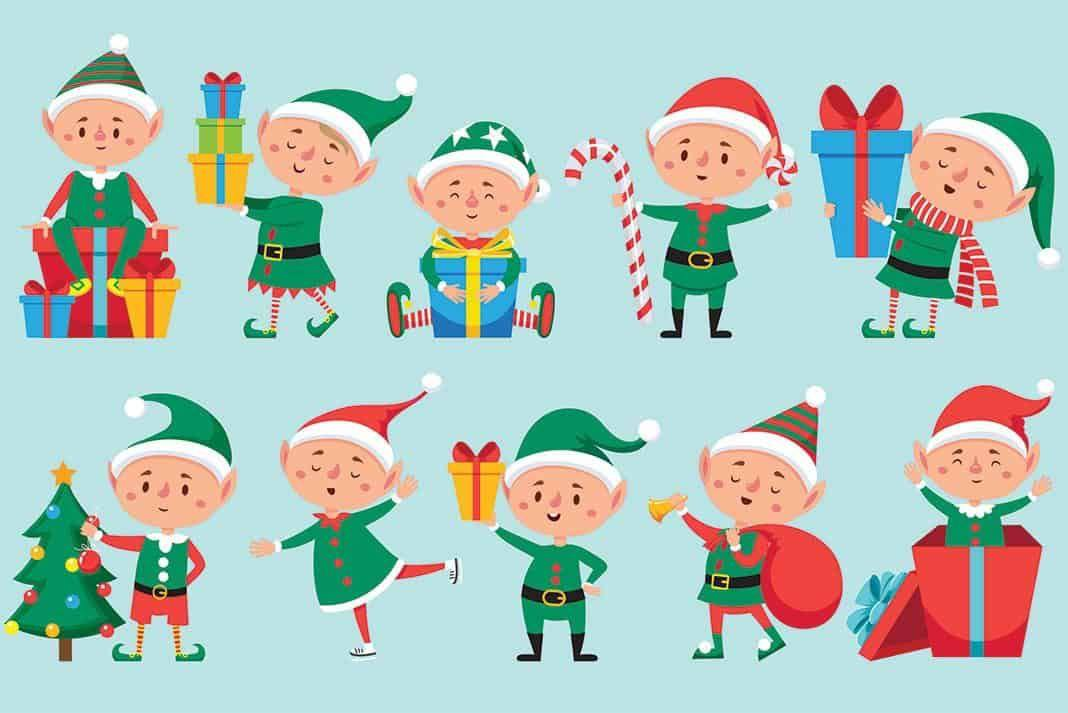 Нижче додаємо завдання: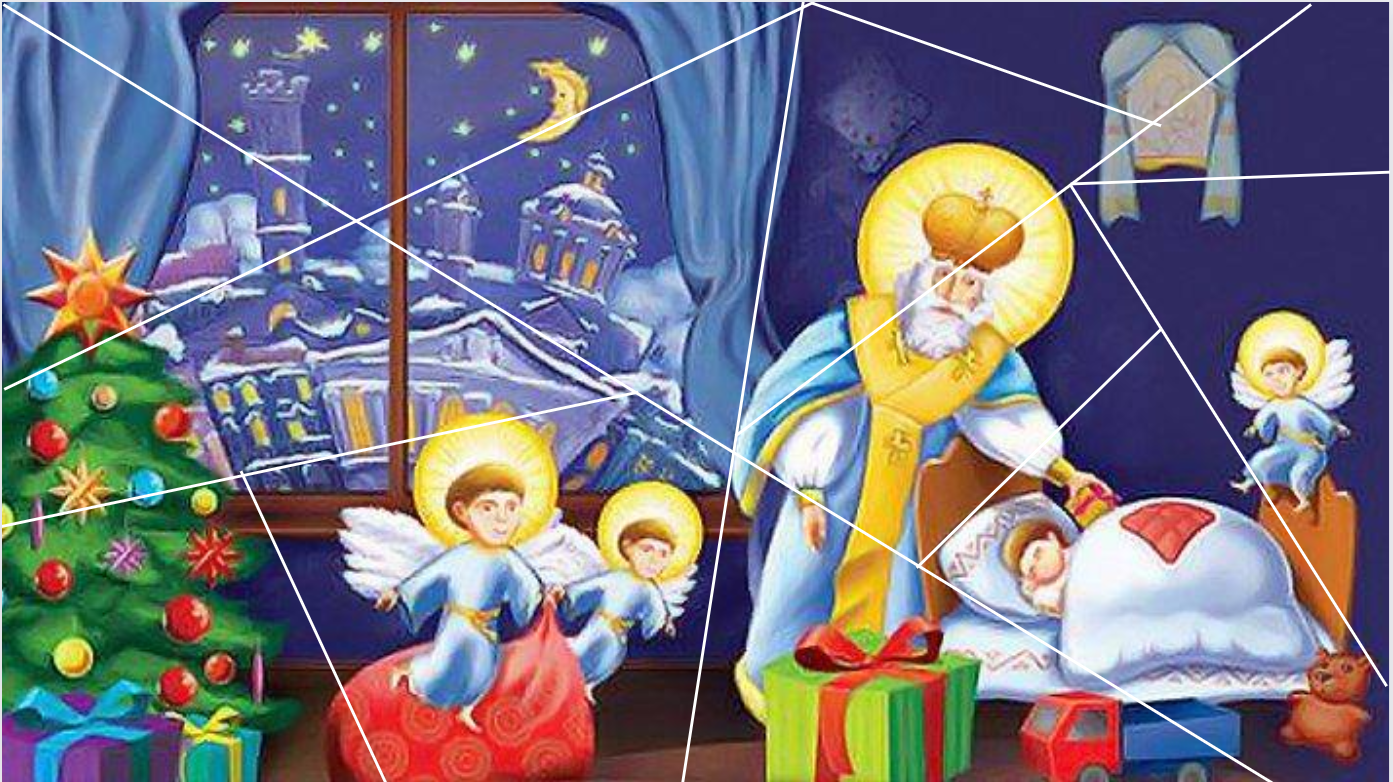 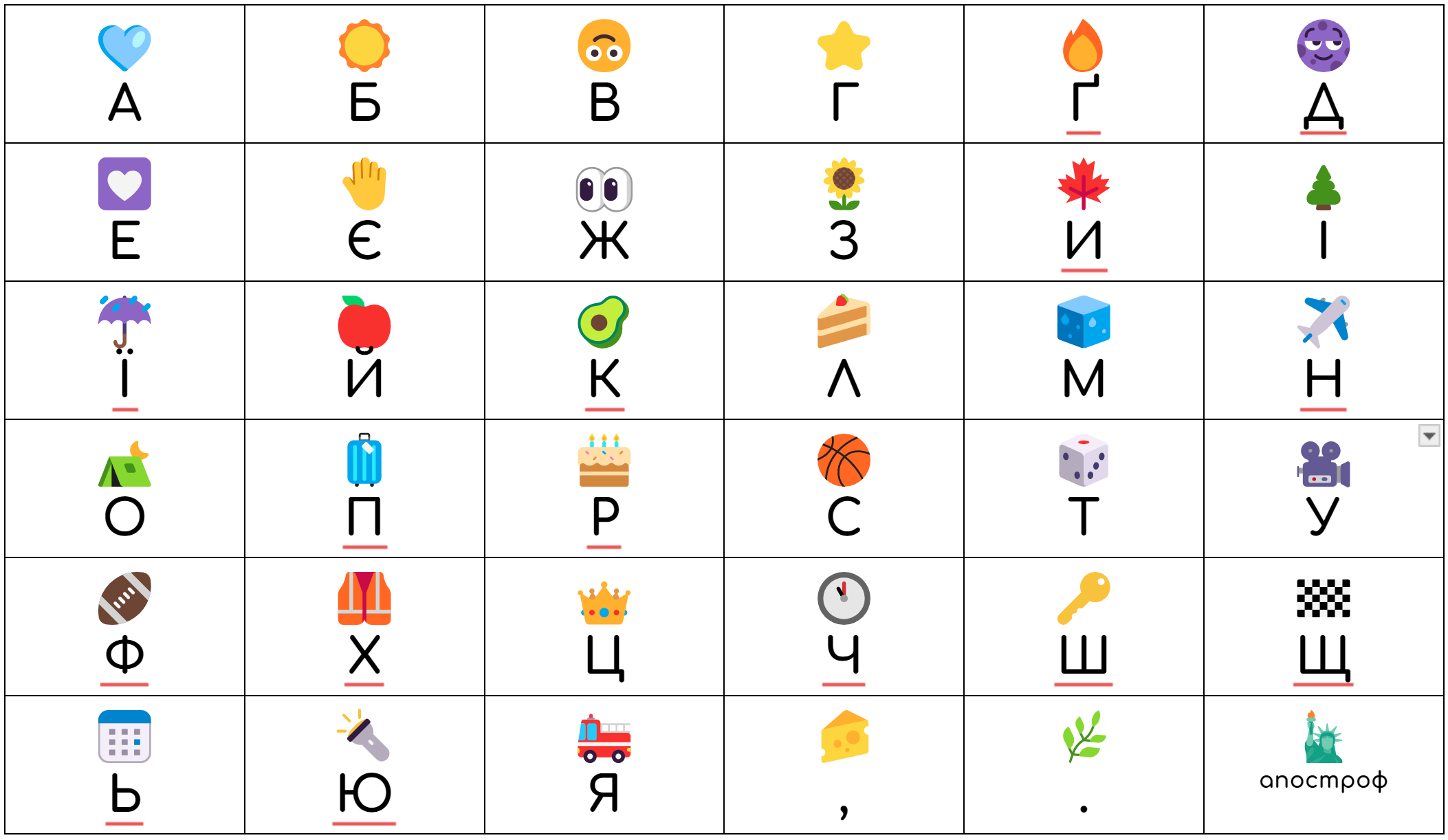 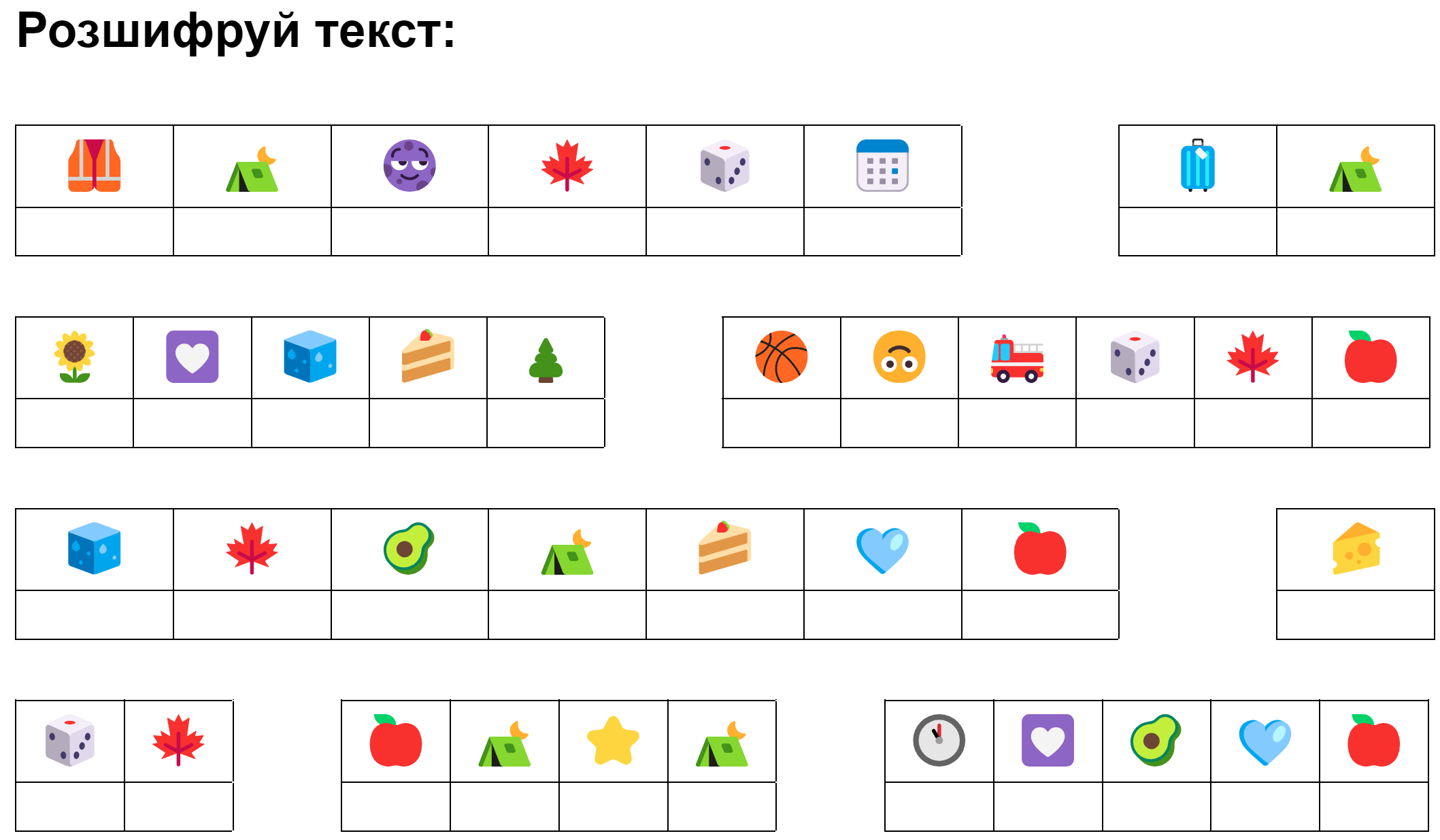 Заміни смайлики словами:Дивлюсь у 🪟, ❄️ лапатий,Хтось там йде до нашої 🏠, —То не якийсь 🧓 Мороз,То 🧑‍🎄бородатий.Ішов 🧑‍🎄 лужком-бережком.Святий Миколай із повним 💰.Від 🏠 до 🏠біленьким ❄️ Ішов Миколай із повним 💰.    Святий 🧑‍🎄до 👶 ходив. Всміхався, вітався, в 🔔дзвонив.Заміни смайлики словами:Дивлюсь у 🪟, ❄️ лапатий,Хтось там йде до нашої 🏠, —То не якийсь 🧓 Мороз,То 🧑‍🎄бородатий.Ішов 🧑‍🎄 лужком-бережком.Святий Миколай із повним 💰.Від 🏠 до 🏠біленьким ❄️ Ішов Миколай із повним 💰.    Святий 🧑‍🎄до 👶 ходив. Всміхався, вітався, в 🔔дзвонив.Прочитай і визнач, де є хороші вчинки, за які Миколай приносить подарунки, а де погані. Хороші познач цифрою 1, а погані - цифрою 2.Добре вчитися у школі   (___)Допомагати батькам і родичам    (___)Не слухати старших    (___)  Бути чемним у школі та вдома   (___)  Сваритися з молодшою сестрою чибратом  (___)Вередувати   (___)Поступатись місцем старшим у транспорті   (___)Ображати інших   (___)Допомагати безпритульним тваринкам   (___)Піклуватися про домашнього улюбленця   (___)Битися та сваритися з друзями   (___)Прочитай і визнач, де є хороші вчинки, за які Миколай приносить подарунки, а де погані. Хороші познач цифрою 1, а погані - цифрою 2.Добре вчитися у школі   (___)Допомагати батькам і родичам    (___)Не слухати старших    (___)  Бути чемним у школі та вдома   (___)  Сваритися з молодшою сестрою чи братом  (___)Вередувати   (___)Поступатись місцем старшим у транспорті   (___)Ображати інших   (___)Допомагати безпритульним тваринкам   (___)Піклуватися про домашнього улюбленця   (___)Битися та сваритися з друзями   (___)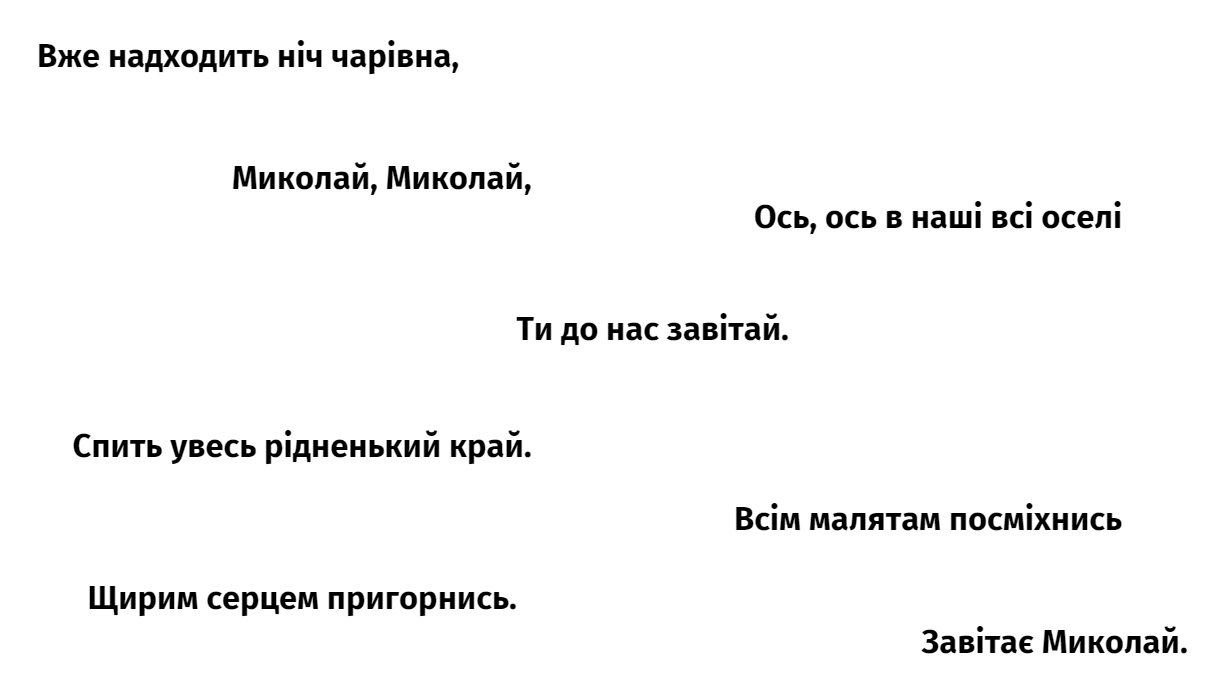 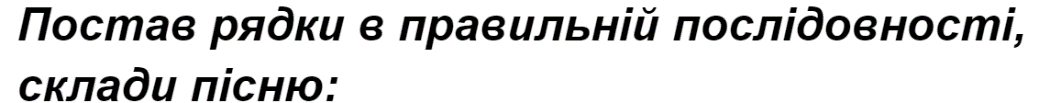 Розгадайте загадки:Має повно колючок,Мов зелений їжачок,А в зимові гарні святаМає ще й прикрас багато. __________________Він легкий, неначе пил,З неба він летить без крил,Наче мох, м’який-м’який,І холодний, і блідий.З’їсть його весною сонце.Хто скоріш вгадає –Що це? _________________________Беруть з гори вони розгін,Коли немає хуртовин.А вгору їх на мотузкуТягти потрібно по сніжку. _____________________Невеличкі дві хатини,В них м'які і теплі стіни.По п'ять братиків малихПрожива в хатинах тих. ____________________Влітку коні спочивають,Взимку діточок катають.Коні ці не просять їжі.Хто ж вони? Звичайно… _____________________Розгадайте загадки:Має повно колючок,Мов зелений їжачок,А в зимові гарні святаМає ще й прикрас багато. __________________Він легкий, неначе пил,З неба він летить без крил,Наче мох, м’який-м’який,І холодний, і блідий.З’їсть його весною сонце.Хто скоріш вгадає –Що це? _________________________Беруть з гори вони розгін,Коли немає хуртовин.А вгору їх на мотузкуТягти потрібно по сніжку. _____________________Невеличкі дві хатини,В них м'які і теплі стіни.По п'ять братиків малихПрожива в хатинах тих. ____________________Влітку коні спочивають,Взимку діточок катають.Коні ці не просять їжі.Хто ж вони? Звичайно… _____________________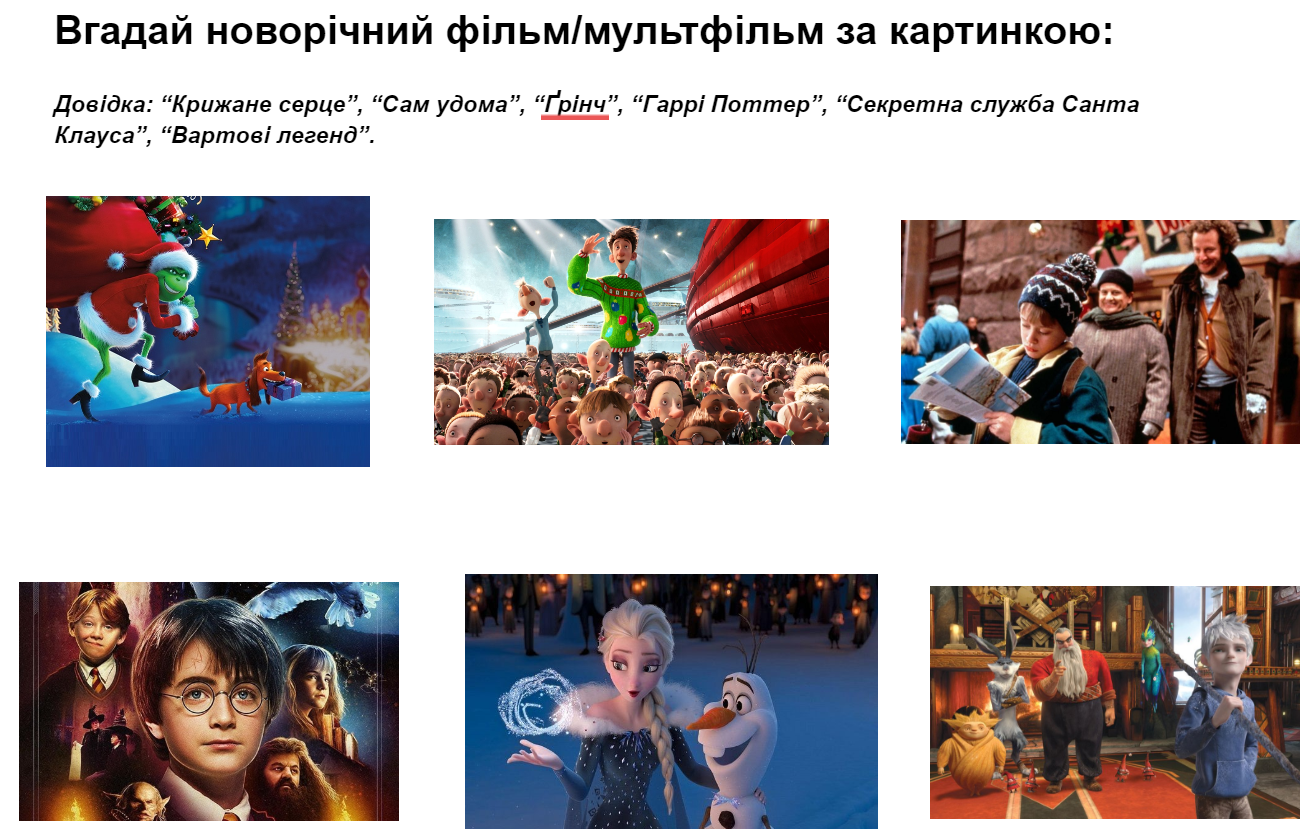 